11 September 2023Thanarru,GIPL Annual General Meeting 2023It is our pleasure to write to you on behalf of Gumala Investments Pty Ltd (GIPL) as Trustee for the General Gumala Foundation Trust (GGF) to inform you that the Board has called the Annual General Meeting (AGM) to take place on Friday 6 October 2023 at Wanangkura Stadium in South Hedland. The AGM will be held in conjunction with Gumala Aboriginal Corporation (GAC).This year’s GIPL AGM will be held as a hybrid meeting, allowing Beneficiaries to attend online or in-person. Beneficiaries will be able to vote on 5 resolutions that are being presented, online attendees may vote via proxy only, to do so, please submit a GIPL proxy form before or at the start of the GIPL AGM. Further instructions on how to log on to the online platform are available in the GAC meeting pack.Following registration, a Joint Consultation Meeting will take place in the morning, followed by GAC’s AGM. GIPL’s AGM will then take place in the afternoon. A payment of $500 from each organisation ($1,000 total) will be provided for the Joint Consultation, as well as reasonable travel reimbursements. Please refer to the Information on Reimbursement of Costs provided in the GAC meeting pack for further information.These meetings are scheduled as follows: At the upcoming meetings, there will be updates and invitations for consultation on the following:Underpayments and YLUA Modernisation Progress – Further information is provided in GAC’s notice of meeting.Consultation and voting on the following proposed Trust Deed changes; Resolution 1 – Requirements for ChairmanResolution 2 – Definition of “Appointing Committee”Resolution 3 – Virtual Meeting TechnologyResolution 4 – Extension of Date for Holding Annual General MeetingsResolution 5 – Appointment of ProxiesFurther details can be found in the General Gumala Foundation Notice of Annual General Meeting (GIPL AGM Notice) under the Explanatory Statement.Enclosed in this meeting pack you will find: GIPL AGM NoticeGIPL AGM Minutes from 21 October 2022GIPL Proxy Nomination FormGIPL’s Annual Report, including the financial statement, will be available at www.gumalatrust.com, with a limited number of hard copies available at the meetings. Further information on GAC’s Annual Report and AGM can be found at www.gumala.com.au. We look forward to seeing you at the AGM in October. Kind regards,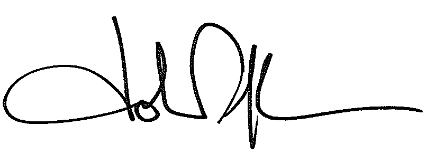 John RaftisGIPL Executive OfficerFRIDAY 6 OCTOBER 2023FRIDAY 6 OCTOBER 20238.00 amRegistration Opens9.00 amConsultation Meeting11.00 amGAC AGM opens12.30 pmLunch1.00 pmGAC Voting2.30 pmGIPL AGM4.00 pmMeetings close